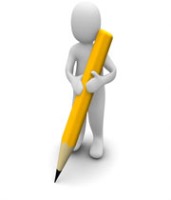  مالک اصلی ما خداوند است ما فقط امانت دار بدن خود هستیم و نمی توانیم به بدن خود که امانت الهی است ضربه بزنیم از طرفی ، عقل حکم می کند که به بدن خود آسیب نرسانیم. 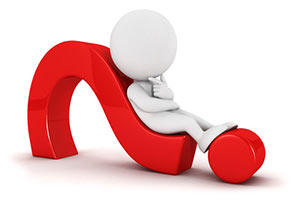 سرقت ، اعتیاد و طلاق نمونه هایی از آسیب های اجتماعی است.پیامبر (ص) فرمودند: بدانید که بهترین انسان ها کسانی هستند که دیر به خشم آیند و زود راضی شوند.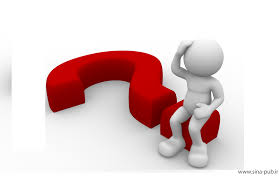 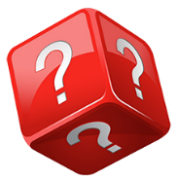   طبق تحقیقات موسسه فناوری ماساچوست روی 128 هزار خبر  جعلی معلوم شد که اخبار جعلیجعلی..70 درصد بیشتر از اخبار واقعی باز نشر می شود.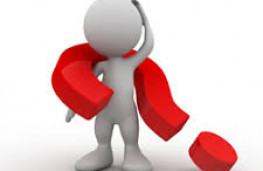 امام علی (ع) : هر کس مالک خشم خود نباشد ، مالک عقل خود نخواهد بود.نوجوانان به علت داشتن روحیه کنجکاوی و هیجانی بیشتر از سایرین در معرض آسیب های  اجتماعی قرار می گیرند.                 اگر انسان هر کاری را که دوست دارد با هر روشی که بخواهد، انجام دهد ممکن است مشکلاتی را برای سایر افراد جامعه ایجاد کند مثلا برخی از افراد دوست دارند کار های نادرست انجام دهند و برخی نیز دوست دارند کار های درست را از راه نادرست انجام دهند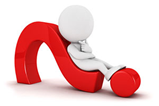 